Via Canduglia, 1 - 81031 Aversa (Ce) - Tel. 081/3358727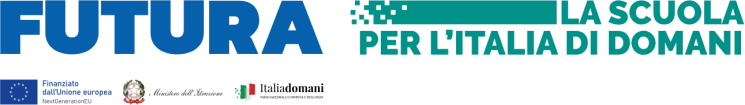 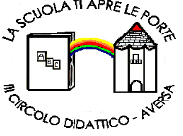 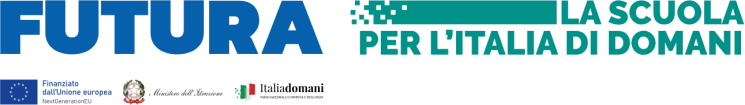 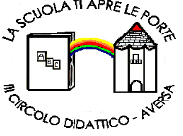 Cod.F. 81003120615 – Cod. Mecc. CEEE01200b Codice Univoco : UFMTNVE-mail: ceee01200b@istruzione.it ceee01200b@pec.istruzione.it www.3circolodidatticoaversa.edu.itALLEGATO B – SCHEDA VALUTAZIONE TITOLIAl Dirigente Scolastico Direzione Didattica 3 CircoloIl / La sottoscritto/a _______________________________________________ nato/a ________________ (_____) il _____/____/______ compila, sotto la propria personale responsabilità, la seguente griglia di valutazione per la selezione di di Esperto per “Supporto Tecnico Operativo alla esecuzione del progetto” – TITOLO Progetto: “Third Educational Circle Aversa hybrid classes”Identificativo progetto: M4C1I3.2-2022-961-P-18773    CUP: C34D23000250006-.Requisiti di accesso: essere in possesso dei requisiti di cui all’articolo 3 dell’Avviso interno (almeno uno dei tre requisiti)Aversa , li                                                                                                                                                 FIRMA  		________________________________TABELLA PUNTEGGIOPER I CRITERI SELEZIONE ASSISTENTI AMMINISTRATIVI PER SUPPORTO TECNICO OPERATIVOTABELLA PUNTEGGIOPER I CRITERI SELEZIONE ASSISTENTI AMMINISTRATIVI PER SUPPORTO TECNICO OPERATIVOTABELLA PUNTEGGIOPER I CRITERI SELEZIONE ASSISTENTI AMMINISTRATIVI PER SUPPORTO TECNICO OPERATIVOTABELLA PUNTEGGIOPER I CRITERI SELEZIONE ASSISTENTI AMMINISTRATIVI PER SUPPORTO TECNICO OPERATIVOISTRUZIONE E FORMAZIONE nello specifico settore in cui si concorrePUNTIda compilare a cura del candidatoda compilare a cura della commissioneda compilare a cura della commissioneA.1 Diploma di laurea specialistica(in alternativa al punto A1 )10A .2 Diploma di laurea triennale(in alternativa al punto A1 e A.2)6A 3. Diploma di scuola secondaria superiore 4A.4.Corsi di formazione sulla gestione delle Piattaforme FSE-FESR-PNSD-PNRR organizzati da M.I.M., USR, Scuole, Enti accreditati –elencare e nominare ogni corso4 pt per  ogni esperienza formativa  (max 5 esperienze) MAX 20CERTIFICAZIONI nello specifico settore in cui si concorreB.1 Competenze I.C.T. Certificate   riconosciute dal MIM(4pt per ogni certificazione(max 5 titoli) MAX 20ESPERIENZE nello specifico settore in cui si concorreAnni di servizio prestati presso l’Istituto Punti 2 per ogni anno (max 5 anni) MAX 10 PUNTIEsperienze di gestione amministrativo-contabile in azioni FSE-FESR-POR- PNSD – elencare e nominare ogni esperienza4 pt x ogni esperienza (max 5 esperienze)MAX 20Esperienze documentate nell’utilizzo e gestione di piattaforme  PON- POR- ERASMUS – FUTURA elencare e nominare ogni esperienza4 pt x ogni esperienza (max 5 esperienze) MAX 20TOT. 100 PUNTI